FOLLETO MISA PARTICIPADAMISA CON NENOS15 de xaneiro de 2023 ORDINARIO-2º-AXoán 1, 29-34: “Xoán deu testemuño del: este é o Año de Deus”.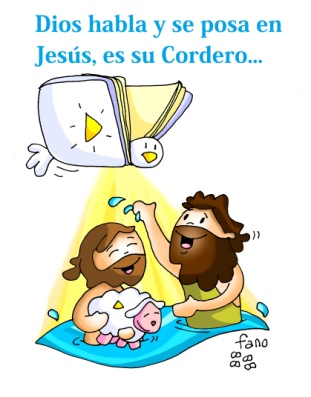 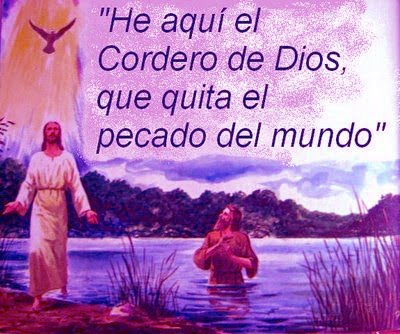 MONICIÓN DE ENTRADA Irmáns e irmás: Aínda queda, no noso recordo, o Bautismo de Xesús no Xordán. Aquel Neno que naceu en Belén, iniciou a súa misión como Fillo de Deus ao ser bautizado por Xoán Bautista. Hoxe de novo, Xoán Bautista sinala a Xesús como aquel que nos mostra o camiño cara a Deus, o Año que quita o pecado do mundo. Nós fomos elixidos por Deus e polo seu Espírito Santo para ser testemuñas do seu amor a todos os que nos atopemos, servindo, sandando, curando, falando del, dándolle a coñecer aos demais. SAÚDO DO SACERDOTE: No nome do Pai... A “graza e paz de parte de Deus o noso Pai e do Señor Xesucristo” sexa convosco.SÚPLICAS DE PERDÓN Sacerdote: Recoñecendo que Xesús é o enviado de Deus, o cordeiro que se ofrece por nós e que quita o pecado do mundo, recoñecémonos pecadores. - Pais: Ti, que es o Deus da festa, da luz, da salvación. Señor, ten piedade de nós. - Catequistas: Ti, que nos coidas dándonos todo o que necesitamos para a vida. Cristo, ten piedade de nós. - Nenos/as: Ti, que nos fas testemuñas da túa entrega e amizade. Señor, ten piedade.   Sacerdote: Que o Señor teña misericordia de nós, perdoe os nosos pecados e lévenos á vida eterna.3. MONICIÓN Á PALABRA DE DEUSA primeira lectura e o evanxeo de hoxe, son aínda como un eco do tempo de Nadal. O profeta Isaías, segue presentándonos o Mesías como luz das nacións. O evanxeo nárranos o encontro entre Xoán e Xesús, e como Xoán o sinala como o Año de Deus que quita o pecado do mundo, indicando así a misión da súa vida.LECTURASISAÍAS 49, 3. 5-6: Fágote luz das nacións, para que sexas a miña salvación.Díxome o Señor: «Ti es o meu servo, Israel, por medio de ti me glorificareime». E agora di o Señor, o que me formou desde o ventre como servo seu, para que lle devolvese a Xacob, para que lle reunise a Israel; fun glorificado aos ollos de Deus. E o meu Deus era a miña forza: «É pouco que sexas o meu servo para restablecer as tribos de Xacob e traer de volta aos sobreviventes de Israel. Fágote luz das nacións, para que a miña salvación alcance ata o confín da terra». Palabra do Señor.SAL. 39: 	R/.   Aquí estou, Señor, para facer a túa vontade.CORINTIOS 1, 1-3: A vós, graza e paz de parte de Deus, noso Pai, e do Señor Xesucristo Paulo, chamado a ser apóstolo de Xesucristo por vontade de Deus, e Sóstenes, o noso irmán, á Igrexa de Deus que está en Corinto, aos santificados por Xesucristo, chamados santos con todos os que en calquera lugar invocan o nome do noso Señor Xesucristo, Señor deles e noso: a vós, graza e paz de parte de Deus o noso Pai e do Señor Xesucristo. Palabra do Señor. XOÁN 1, 29-34: Este é o Año de Deus, que quita o pecado do mundo.ORACIÓN DOS FIEIS Sacerdote: Como comunidade reunida, expresemos as nosas necesidades a Deus o noso Pai. Que todos sexamos un, Señor. 1.- Pola Igrexa, para que como Xoán nos guíe cara a Xesús ofrecéndonos o perdón e a reconciliación con Deus. Oremos. 2.- Polos que viven sen atopar sentido ás súas vidas, polos bautizados que perderon a fe en Xesús. Oremos. 3.- Por todos os aquí reunidos para que demos testemuño renovado do amor de Deus coas nosas palabras e coa nosa vida. Oremos. 4.- Pola unidade de todos os cristiáns, para que todas as comunidades cristiás cheguemos a unirnos nunha única Igrexa. Oremos. 5.- Pola nosa parroquia para que estea aberta ás novas realidades sociais, relixiosas, e faga súa a tarefa de levar a Xesús ao encontro de todos. Oremos. 6.- Polas vocacións ao matrimonio, para que moitas parellas se sintan atraídas ao amor de Deus neste sacramento. Oremos.  Sacerdote:   En Ti, Señor, confiamos aínda que a nosa fe é débil e vacilante; dános a forza do teu Espírito para que sexamos testemuñas do teu amor. Por XCNS…OFRENDASUN AÑO: Xesús, ti es o Año de Deus que quitas o pecado do mundo. Grazas por vir sandar a humanidade, por dar a vida por nós. -UN ALTOFALANTE OU MEGÁFONO: Xoán Bautista sinala a Xesús para que o sigan, váianse con el, coñézano e ámeno. Que tamén nós, sexamos as túas testemuñas para que coas nosas palabras e obras levemos a outros cara a ti. -PAN E VIÑO: Finalmente co pan e o viño, pedímosche que nos fortalezas en cada eucaristía. Estamos débiles. Caemos frecuentemente. Levántanos cando nos afastemos de ti. 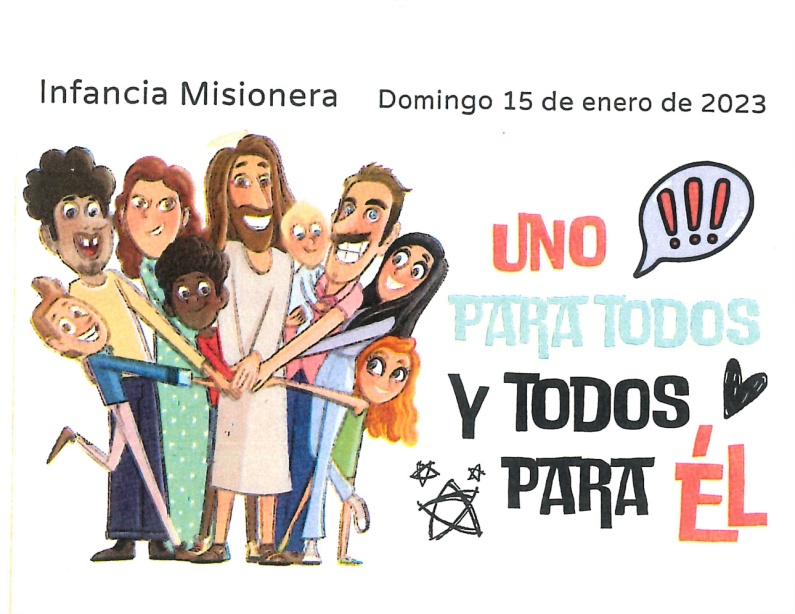 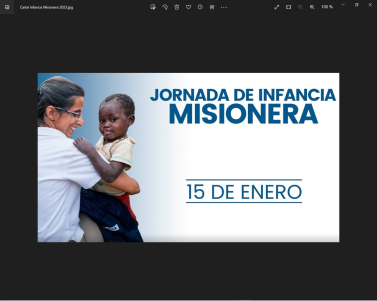 6. ANTES DE LA COMUNIÓNXesús é o Año de Deus que quita o pecado do mundo, o que nos marca o camiño para seguilo e amalo. Que esta comuñón que imos recibir sexa un aliciente para dar testemuño de Xesús. Ditosos os invitados á cea do Señor.7. SUXESTIÓNS: - Tras o ciclo do Nadal comezamos a primeira etapa do tempo “ordinario” que se prolongará ata o mércores de cinza. Este domingo de transición aínda leremos o evanxeo de Xoán e xa o próximo volveremos ao de Lucas. 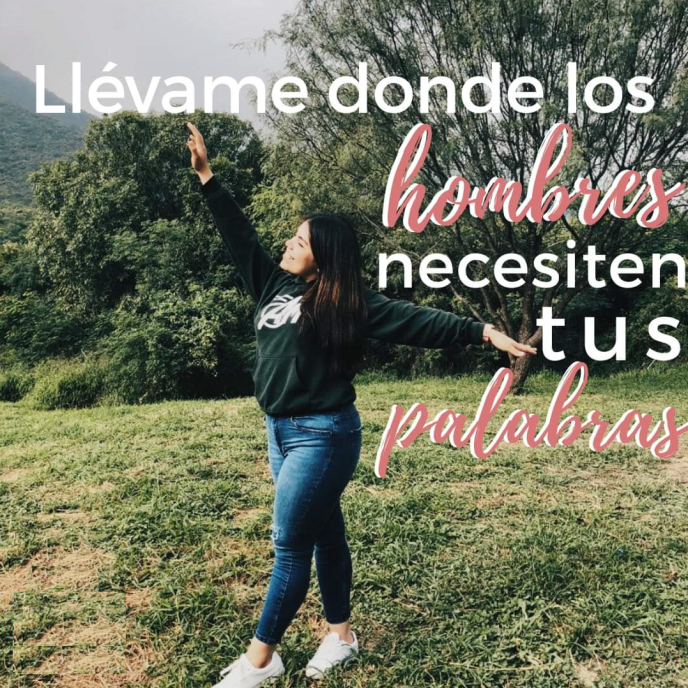 -Non esquezas que Xesús che dá unha tarefa ou misión: sinalar a Xesús, levalo aos demais, como Xoán Bautista. -Debes transmitir e facer visible e crible o amor de Deus. Como? Servindo, axudando, consolando, sendo testemuña de Xesús. - Descobre os sinais de Deus que hai ao teu lado: nunha conversación, oración… Descobre a misión que Deus quere que realices, o que Deus quere de ti. -Contas non só coas túas forzas senón coa graza do Espírito recibido no bautismo. Como baixar a aplicación do bautismo hoxe, como activar o bautismo? Dando a túa resposta así: “Aquí estou, Señor, para facer a túa vontade”. -Ponte nota como testemuña de Xesús do 1 ao 10. Facede para a misa un escrito asinado por todos: “Quero ser testemuña de Xesús dándoo a coñecer a todos. Eu comprométome a contar aos demais o que sei de Xesús para que o coñezan e o queiran”. -Celebrade o día da Infancia Misioneira, visitade a Delegación de Misións, coñecede a algún misioneiro, coñecede que é a Revista Xesto, cantade xuntos cancións misioneiras tales como “Alma misioneira” ou “Somos misioneiros”. -Do 18 ao 25 celebrarase a semana de Oración pola Unidade dos cristiáns: recemos por esta realidade, tendamos pontes, camiñemos xuntos.Narrador: Naquel tempo, ao ver Xoán a Xesús que viña cara a el, exclamou:Xoán: - -«Este é o Año de Deus, que quita o pecado do mundo. Este é aquel de quen eu dixen: “Tras de min vén un home que está por diante de min, porque existía antes ca min”. Eu non o coñecía, pero saín a bautizar con auga, para que sexa manifestado a Israel». Narrador: E Juan deu testemuño dicindo: Xoán: -«Contemplei ao Espírito que baixaba do ceo como unha pomba, e pousouse sobre el.   Eu non o coñecía, pero o que me enviou a bautizar con auga díxome: “Aquel sobre quen vexas baixar o Espírito e pousarse sobre el, ese é o que bautiza con Espírito Santo”. E eu vino e dei testemuño de que este é o Fillo de Deus». Palabra do Señor.     (Narrador-Xoán)